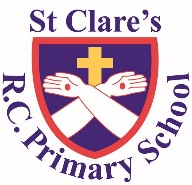 PE Key QuestionsAutumn 1Autumn 2Spring 1Spring 2Summer 1Summer 2NurseryHow do I move my body?How do I move my body?How do I move my body?How do I move my body?How do I move my body?How do I move my body?ReceptionWhat happens to my body when I move?What happens to my body when I move?What happens to my body when I move?What happens to my body when I move?What happens to my body when I move?What happens to my body when I move?Year 1How many shapes can I make with my body?What different ways can I kick and throw a ball?What hazards do I need to look for to ensure I am safe?Can I throw a ball further with my left or right hand?How does different styles of music affect how I move my body?Does the way I move affect the speed of a ball?Year 2How many ways can I move from one shape to another?Does working with a partner change the space I need to work in safely?Do I need to apply different tactics for attacking and defending?How do you feel when you move to different styles of music?Do I need to apply different tactics for attacking and defending?Does the way I hit the ball change it’s direction?Year 3How does the apparatus affect how I sequence my movements?Can I control a catch better with one or two hands?How does my performance affect my team?Which events need strength from the upper/lower body?Do my peers move differently to me to a piece of music?How can I support my team effectively?Year 4How can my ideas influence others and their performances?How can I change my stance to gain more control when throwing and catching?How do I ensure my movement changes are fluid through a sequence?Am I able to adapt my tactics during a game to improve my performance?Am I able to pace myself according to a specific event? E.g. sprint vs long distance running.Am I able to adapt my tactics during a game to improve my performance?Year 5Am I able to edit my ideas to ensure fluidity of my  movements an accompaniment?Do I know the most effective techniques to gain and keep possession of the ball?What different techniques can I use to produce more power when returning the ball?Can I develop a sequence that I am confident to perform to an audience?Do I know the most effective techniques to use for the various elements of the game?Do I know the most effective techniques to gain and keep possession of the ball?Year 6Is my dance piece a reflection of me and a culmination of the skills I have acquired and perfected?What are the elements of being a fair and respectful competitor?What are the elements of being a fair and respectful competitor?How can I combine my ideas with others’ to create the best final performance piece?How can I combine my ideas with others’ to create the best final performance piece?What are the elements of being a fair and respectful competitor?